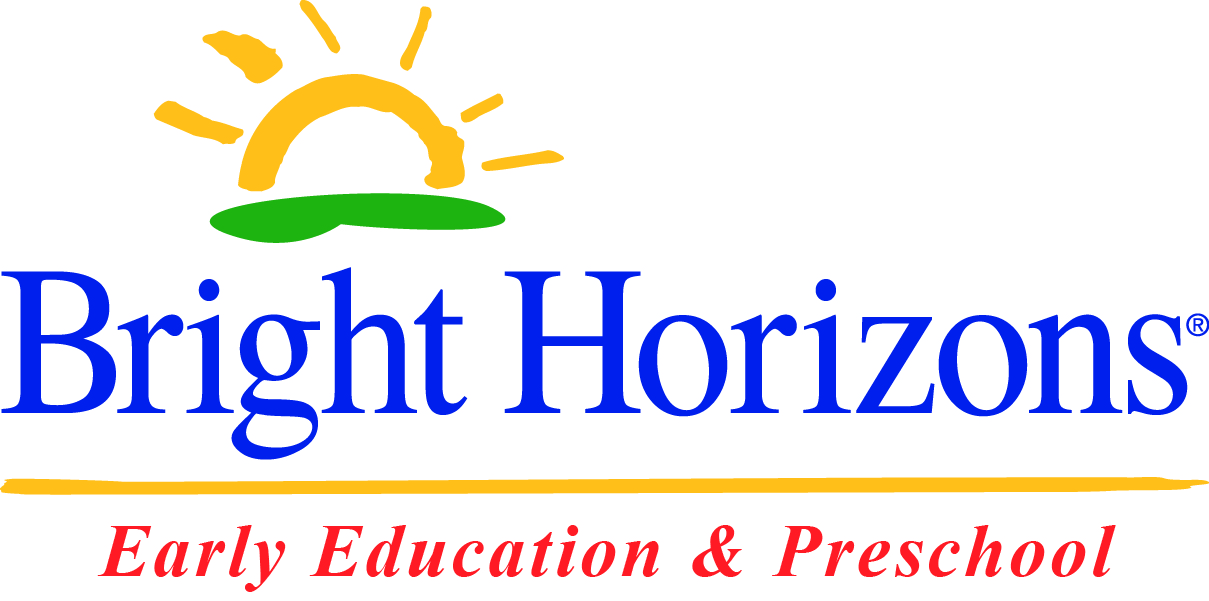 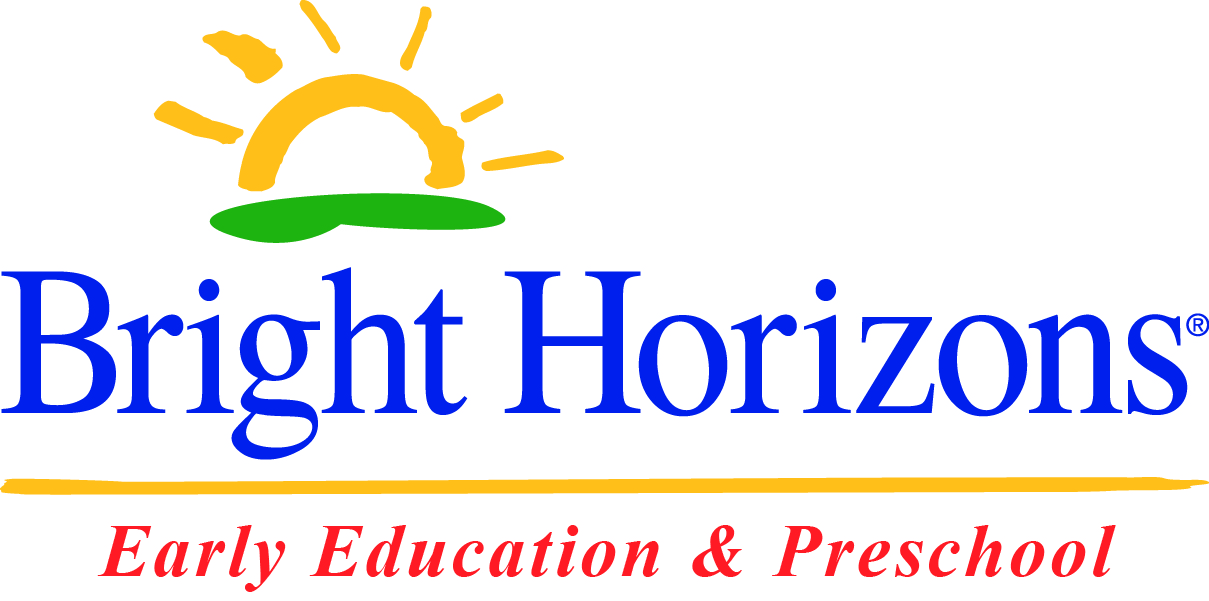 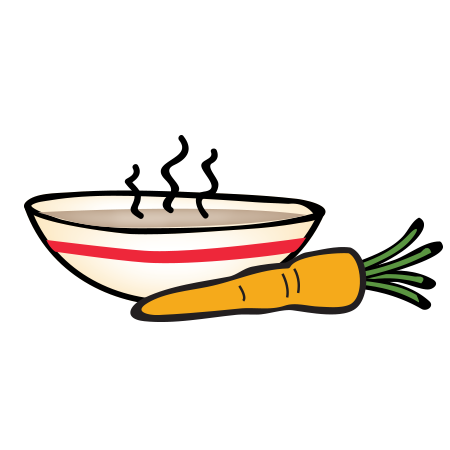 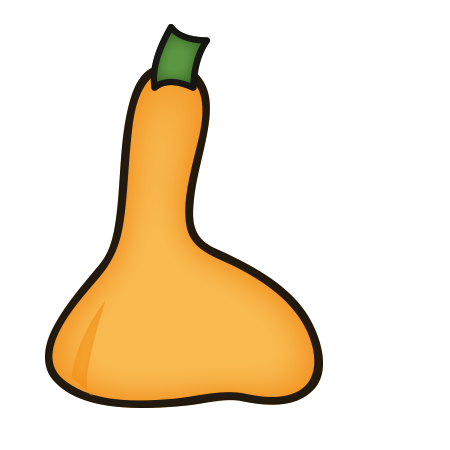 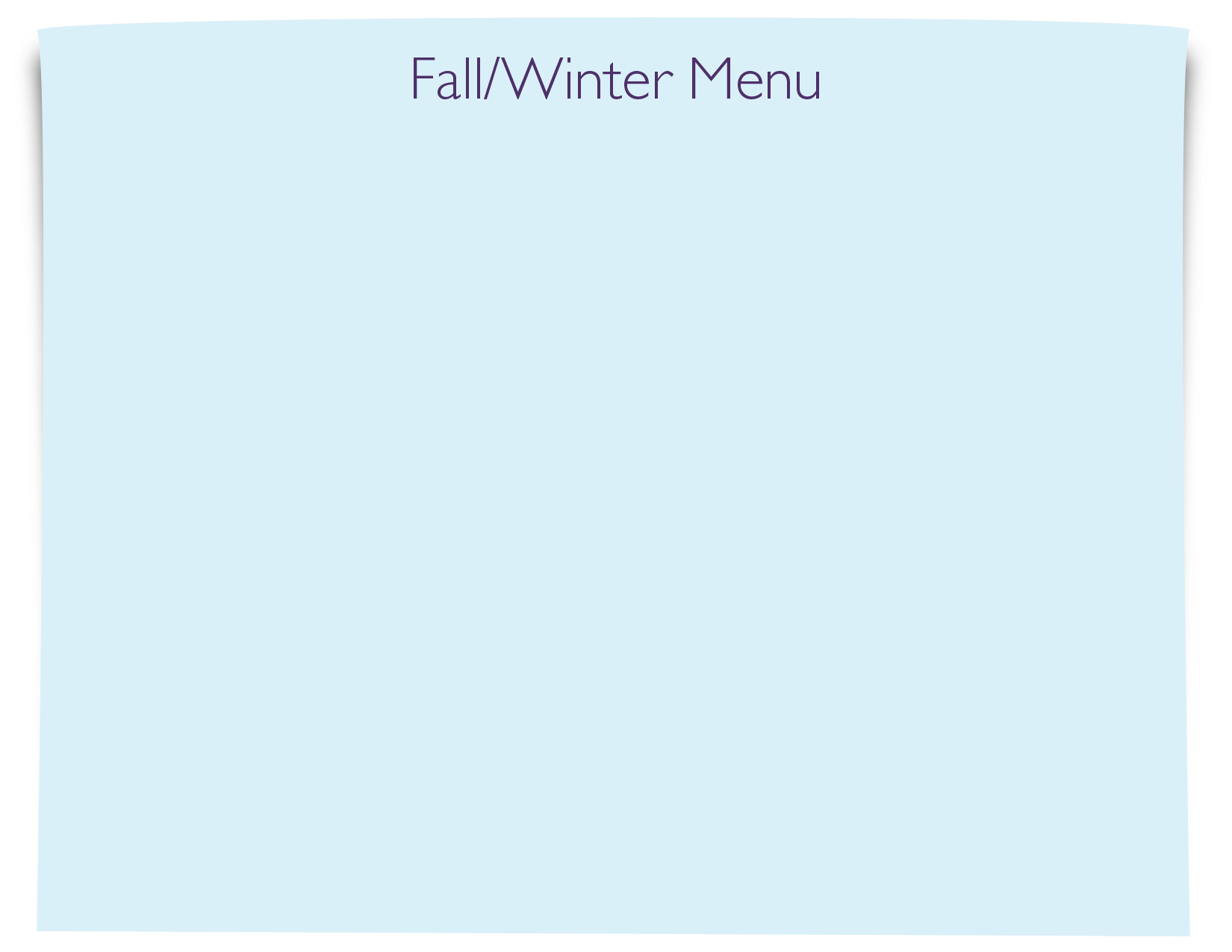 Menu is Effective 10/22/18MONDAYTUESDAYWEDNESDAYTHURSDAYFRIDAYWEEK 1Poland Spring Water and Organic Milk offered Daily*Horizon Organic Whole Milk for Infant/Toddlers*Horizon Organic 1% Milk for PS/KP AM:Apple Cinnamon Rice CakePM:Cinnamon Graham Crackers & Jelly AM:Apple Cinnamon MuffinsPM:Mozzarella Cheese SticksAM:Naan Bread w/ Cream CheesePM:BananaAM:Organic Yogurt PM:Sliced Seedless GrapesAM:Strawberries & Life CerealPM:Wheat ThinsWEEK 2Poland Spring Water and Organic Milk offered Daily*Horizon Organic Whole Milk for Infant/Toddlers*Horizon Organic 1% Milk for PS/KP AM:Organic Apple Cinnamon Cereal BarsPM: Unsalted Stacy’s Pita ChipsAM:Corn MuffinsPM:Strawberry ApplesauceAM:Mini Bagels w/ Cream CheesePM:Apple SlicesAM:Organic YogurtPM:Fresh Seedless ClementinesAM:Blueberries & CheeriosPM:Wheat Thins